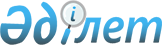 О внесении изменения в постановление Кабинета Министров Республики Казахстан от 14 июля 1995 г. N 974
					
			Утративший силу
			
			
		
					Постановление Правительства Республики Казахстан от 11 июля 1996 г. N 891. Утратило силу - постановлением Правительства РК от 31 декабря 1996 г. N 1747. ~P961747      Правительство Республики Казахстан постановляет:

      1. Внести в приложение к постановлению Кабинета Министров Республики Казахстан от 14 июля 1995 г. N 974 P950974_"О ставках акцизов на подакцизные товары, производимые в Республике Казахстан, и игорный бизнес" (САПП Республики Казахстан, 1995 г., N 24, ст. 281) следующее изменение:

      по строке "Дизельное топливо" цифру "5" заменить цифрой "8".

      2. Настоящее постановление вступает в силу с 15 июля 1996 года.      Заместитель Премьер-Министра

      Республики Казахстан
					© 2012. РГП на ПХВ «Институт законодательства и правовой информации Республики Казахстан» Министерства юстиции Республики Казахстан
				